 Dear Parents/Carers, 	Throughout the duration of school closures, it has been great that so many children engaged with the learning and activities within google classrooms. The progress and achievement of the children has been great to see! In order to accommodate ‘blended learning’, as outlined by the First Minister, Google classrooms will be part of our learning moving forwards.As you are aware, we have been working hard to ensure a smooth transition for our new P1s into our school and for our current P7s into High School. We are planning for the incoming P1s and current P7s to have a small amount of time, in small groups, in school the week beginning 22nd June. Your class teacher will be in touch with you when we have more information. Please be reassured that we will do everything we can to make sure we are getting it right for every child in our school. 	Some staff will return to the school building from Monday 15th of June to prepare for the P1 and P7 transition days, prepare the school for August and plan for the blended learning model. I am very aware that you are all awaiting information with regards to August 2020 and as soon as I have this information from Midlothian Council I will update you.	I can tell you that there will be no school uniform from August until the October break in the first instance. The children will be asked to wear clean appropriate clothes to school the days they are in. We ask that the children do not wear sports strips e.g. football or rugby kits, and that all children wear clean, flat appropriate shoes or trainers; no heels. For our incoming Primary 7s, your leaver’s hoodie is now available to be bought from the uniform supplier. Please note that if you choose to wear it to school then it must only be worn once and then it must be washed before being worn again. We will also be asking all families to return their home learning packs to school on Thursday 18th June. Weather permitting we will have a drop of station set up in the car park and a time slot will be given to you to ensure we are adhering to social distancing. At this time we will have your child’s report ready for you to collect. To allow for our staff to plan for and prepare for blended learning in August 2020 all learning on google classroom will finish on Friday 12th June 2020 and there will be no assembly this day. A grid of learning activities for the last two weeks will be put in the classroom for you to do. The first one will be uploaded on Monday 15th June and the second one uploaded on Monday 22nd June. Please note that teachers will not be available in the google classroom for the last two weeks of term. Classrooms will be monitored by a member of staff but no uploading or submitting of work is required. We will, of course, have an end of term video assembly on Friday 26th June to celebrate the last school session and say farewell to our Primary 7s. During the last two weeks you can still get in touch with school via the school email address. For those who are unwell, or who have family members unwell, please know that our thoughts and prayers are with you and we hope you get well soon.I hope you all have a lovely week, please continue to send us your photos on google classroom and/or twitter. It is lovely to see the children’s smiley faces and fantastic lockdown outfits!Be kind and stay safe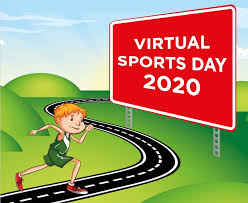 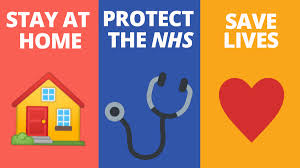 Miss Chidgey #kindnessmidlothian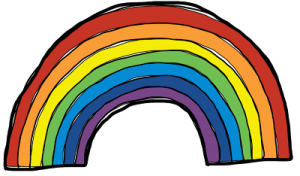 